OFFICE INFORMATIONMonday – Friday,    8:30AM - NoonPhone:  618-932-2866Fax/Voice:  618-937-2118Website:  www.wftrinity.comE-mail: trinityumc@wftrinity.com304 N. SUNNY SLOPE ST.WEST FRANKFORT, IL  62896Seated in Heavenly Realms	There is a remarkable verse in the book of Ephesians (2:6, NIV), “And God raised us up with Christ and seated us with him in the heavenly realms in Christ Jesus.” We as Christians often speak about a resurrection, not only of Christ but our own resurrection. But I seldom hear believers refer to an ascension with Christ to heavenly realms.	Yet, that is exactly what this verse indicates. It is true that one day when Jesus returns our bodies will be raised from the dead. Nevertheless, spiritually speaking, we are raised with Christ now whenever we accept Jesus into our hearts. We are “born again.” We become new creations in Christ. 	But this verse takes us to an even higher elevation. Christ died, rose from the dead, and then ascended to heaven. We, likewise, are dead in our sins. We also have been raised from the dead (in Christ) and have ascended to the heavens with Him (again, spiritually speaking). 	From this view (heavenly view) we now realize and form our identity and position in Christ. We have been restored in our relationship to God through Christ. We are now children of the Living God. This is “who we are.” We have been elevated to heavenly realms alongside Christ. This is a place of honor. We are highly esteemed, valued because of Christ. Because of this lofty perch from the heavens, we see the entire world differently. We now see it through God’s viewpoint or perspective, through His lens. What a spectacular viewpoint of the world from this heavenly place! May we open our eyes and fully soak in this amazing sight!								Living the GodLife,								Pastor Joey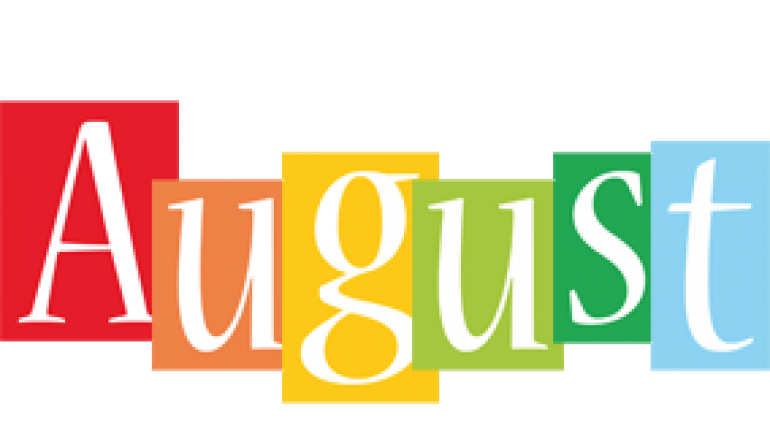 BACK TO SCHOOL…Wednesday, August 14!!CHILDREN’S TEAM MEETING…Wednesday, August 28, 6PM.STAFF MEETING…every Monday, 8:30AM in the JOY Room. 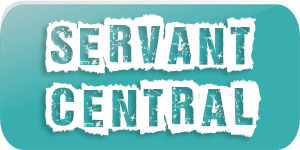 FOR THE MONTH…GREETERS:   Jim & Lana Lampley                                                            USHERS:   Tim Ondo, Tim Braddy, Jack Calvert, Chad Bates, Kyle Foder, Todd CulpDOORPERSON:    Tim WeaverAugust 4NURSERY:   Kim Fleck & Hannah AdkinsJAM:  Martha Swift, Samantha Mize, Paige Mize, Morgan Reiger, Aleah RussellAugust 11NURSERY:   Sara Jacobs & Aleah RussellJAM:  Honey Bejmovicz, Johnny Mize, Jesse Helfrich, Emma Chick, Zachary Helfrich  August 18NURSERY:  Jan Farkas & Emma ChickJAM:   Jackie Wilson, Matt Jacobs, Andrew Jacobs, Bella Wilson, Adam MilliganAugust 25NURSERY:  Jane Murphy & Hannah AdkinsJAM:  Martha Swift, Samantha Mize, Paige Mize, Morgan Reiger, Aleah Russell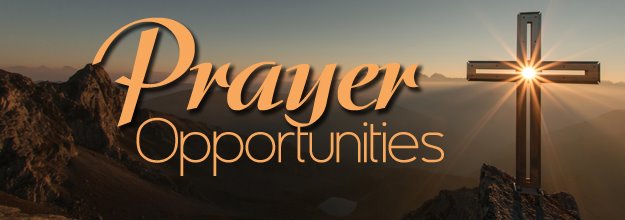 LADIES PRAYER – Mondays, 6:30PM in Joy RoomMEN’S PRAYER – Tuesday, 6AM in JAM RoomPRAYER FOR ALL – Wednesdays, 9AM in Situation Room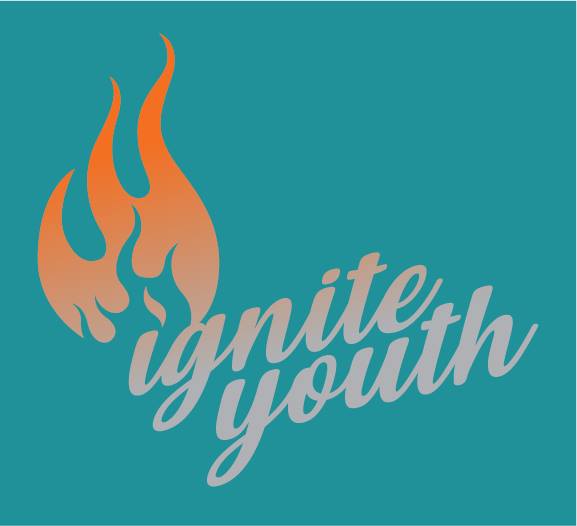 SUMMER ROAD TRIP…to Holiday World & Splashing Safari!!!  Saturday, August 24.  The cost is $40 – due no later than August 17.  Bring your phone charger, $$$for food, and a bag with towel & swimming suit.  Questions, contact Brian Bejmovicz at 618-364-5180.  SUNDAY NIGHT LIVE…EVERY Sunday @ 5PM.  Worship, Bible & Fun!  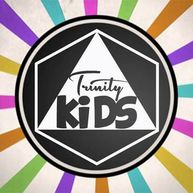 BACK TO SCHOOL ACTIVITY…for kids in kindergarten – 6th grade!  Saturday, August 17 we will be going to the water park in Mt. Vernon!!  Children in pre-k are welcome, but MUST HAVE A PARENT with them!!CHILDREN’S TEAM MEETING…Wed., Aug. 28, 6PM.GET READY…for our Christmas Musical “AWAY IN A MANGO”!!!  Wednesday Night Activities resume September 4!  Hope to see you ALL there!!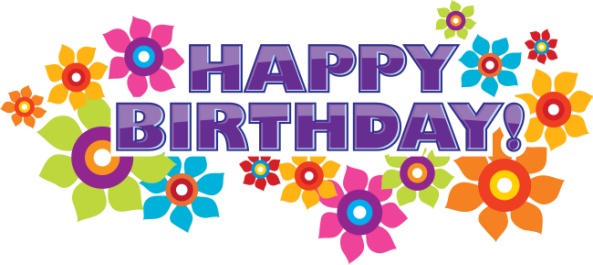 1     Samantha (Braddy) Williams 6     Judy Clark					 8     Marsha Schultz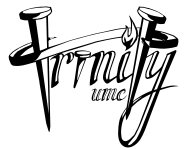        Rileann Jordan		11   Kelly Harper				 David Veldman13   Taylor Woolard		  Julie Glodich				14   Lana Lampley16   Sharon Lude		18   Kassy Edwards				21   Willow Hawkins23   Brian Bejmovicz		25   Paul Lawrence		    		 26   Noah Britton29   Amira Crawford	30   Quincy Bates31   Gavyn Woolard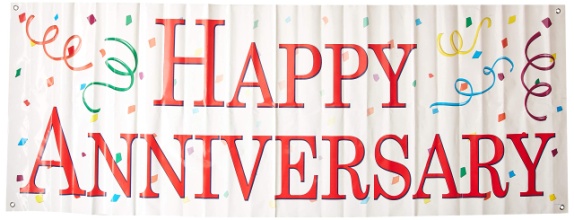 5,   1988   Gary & Twyla Hood8,   1964   Jim & Lana Lampley 10,  1996   Todd & Amy Rice 24,  1963   David & Doris Woods30, 1968   Norman & Mary Van Zant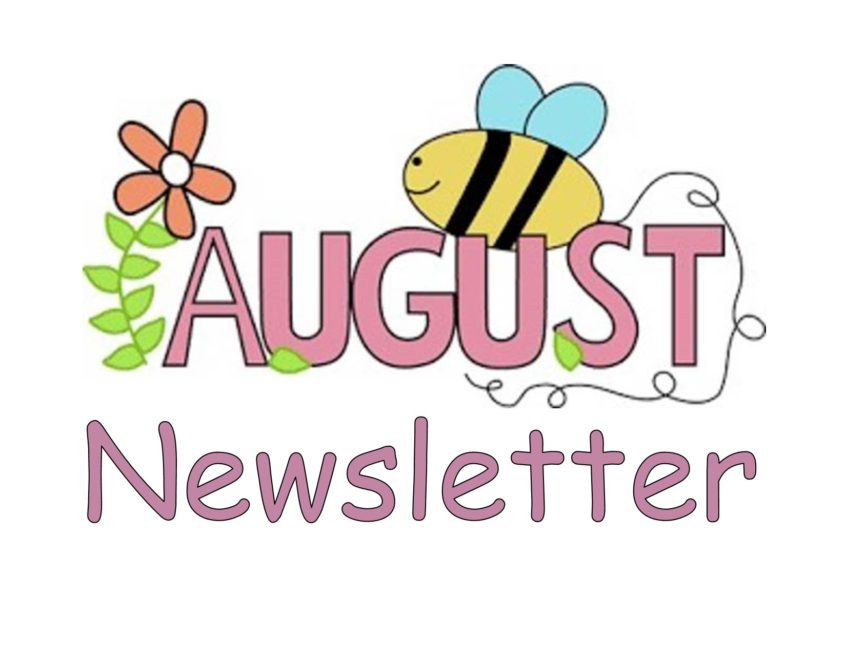 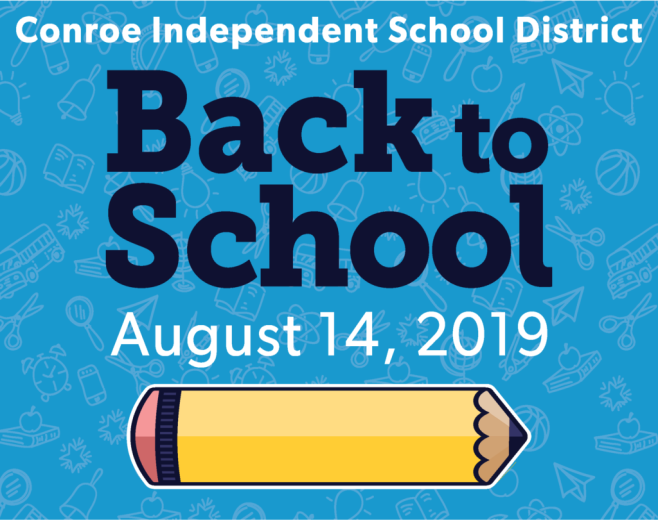 